Stakeholder Engagement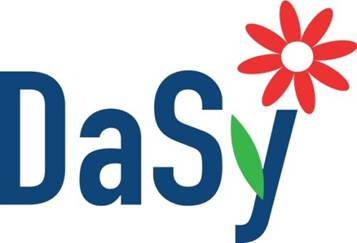 Resource ReviewDESCRIPTIONThis chart is designed to support a review of the resources provided. It is a way to organize information available in each resource for future reference and use.RESOURCEHELPFUL INFORMATION AVAILABLE IN THIS RESOURCEPAGES TO REVIEW/REVISITPOSSIBLE USES OF THIS INFORMATIONInternal Stakeholder Engagement Workshop ToolkitDescribes principles of effective stakeholder engagement, as well as strategies and techniques for creating productive collaborative environments for dialogue and problem solving.Brownfield Stakeholder Engagement: A ToolkitProvides easy-to-understand definitions, process steps, and resources related to stakeholder engagement. An applicable evaluation matrix is also provided.Meeting the Challenges of Stakeholder Engagement and Communication: Lessons from Teacher Incentive Fund GranteesKey concepts related to stakeholder engagement are embedded in this resource from the Center for Educator Compensation Reform (CECR). The concepts and involvement process descriptions are applicable to any content area or line of work.